northgate practiceAnchor Meadow Health CentreWestfield DriveAldridge Walsall WS9 8AJtel: 01922 450900 fax: 01922 450910___________________________________________________________________Dr F E Bolliger, Dr B Sarai, Dr D Gakhal and Dr K Hayer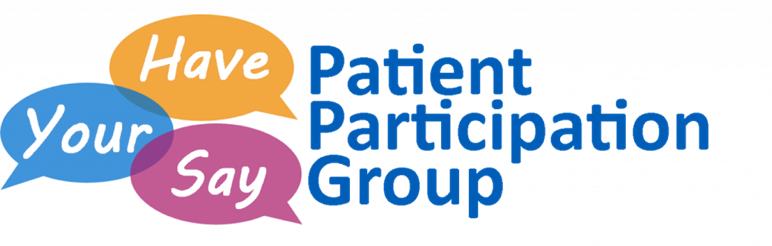 Agenda Date: 8th June 2022 -Time: 5pm – 6pm Location: Child Health Room 151TimePresenter5.00 pmWelcome and apologiesSylvia Bailey, Chair5.05 pm
(5 mins)Acceptance of Notes/Minutes of last  virtual meeting 7th December 2021 Sylvia Bailey, Chair5.10 pm
(5 mins)Practice UpdateAmy  – Practice Representative5.15 pm
(15 mins)5.30pm5.40pm5..40 –5.55Future agenda items following on from patient surveyList of questions receptionist should ask when answering patients telephone requestsConfidentiality at reception desk when booking patients in either manually or by telephoneAsk receptionists how they are treated by patientsSDB – CHAIRNEXT AGENDARecruitment plan for new membersSDB CHAIR/MEMBERS6.00PMAOBSDB/MEMBERS